Opgave 1: Om Længde- og breddegraderEthvert punkt på jorden overflade kan bestemmes ved koordinaterne for stedet bredde- og længdegrad. Hvordan bestemmes en lokalitets placering nord eller syd for ækvator?
Med længdegraden eller breddegraden? 
Hvordan bestemmes en lokalitets placering mod øst eller vest?
Med længdegraden eller breddegraden? 
Er ækvator en længde  eller breddegrad? 
Hvor mange længde – eller breddegrader er der fra ækvator til nordpolen? Hvor ligger 0 graders længde…? Hvor mange længdegrader kan man bevæge sig mod henholdsvis øst og vest? Angiv ved hjælp af bredde- og længdegrader placeringen af punkterne A-G på kortet her:A: 		B: 		C: 		D:	 	E:		F:	       G:					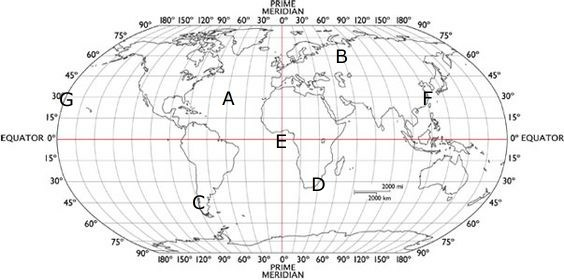 